ΣΥΛΛΟΓΟΣ ΕΚΠΑΙΔΕΥΤΙΚΩΝ Π. Ε.                    Μαρούσι  25 – 3 – 2024                                                                                                                   ΑΜΑΡΟΥΣΙΟΥ                                                   Αρ. Πρ.: 83Ταχ. Δ/νση: Μαραθωνοδρόμου 54                                             Τ. Κ. 15124 Μαρούσι                                                            Τηλ.: 2108020788 Fax:2108020788                                                       Πληροφ.: Δ. Πολυχρονιάδης 6945394406                                                                                     Email:syll2grafeio@gmail.com                                           Δικτυακός τόπος: http//: www.syllogosekpaideutikonpeamarousiou.grΠΡΟΣ: ΤΑ ΜΕΛΗ ΤΟΥ ΣΥΛΛΟΓΟΥ ΜΑΣ   Κοινοποίηση:  Επιτροπή Αγώνα κατά της μετεγκατάστασης του ΚΑΖΙΝΟ της Πάρνηθας στο Μαρούσι, Δήμους της περιοχής ευθύνης του σωματείου μας: Δήμο Αμαρουσίου – Δήμο Πεύκης  & Λυκόβρυσης – Δήμο Κηφισιάς, Δήμο Πεντέλης & Μελισσίων, ΔΟΕ, ΟΛΜΕ, Συλλόγους Εκπ/κών Π. Ε. & ΕΛΜΕ της χώρας.ΟΛΟΙ/ΟΛΕΣ στη συγκέντρωση διαμαρτυρίας την Τετάρτη 3 – 4 – 2024 στις 09:00 έξω από το ΣτΕ όπου εκδικάζονται οι προσφυγές ενάντια στην μετεγκατάσταση του ΚΑΖΙΝΟ της Πάρνηθας στο Μαρούσι.ΟΧΙ ΚΑΖΙΝΟ ΣΤΟ ΜΑΡΟΥΣΙ(κήρυξη τρίωρης διευκολυντικής στάσης εργασίας την Τετάρτη 3 – 4 – 2024 από 08:00 έως 11:00 για τα μέλη του σωματείου μας)Το Δ. Σ. του Συλλόγου Εκπ/κών Π. Ε. Αμαρουσίου συμμετέχει και στηρίζει την συγκέντρωση διαμαρτυρίας που διοργανώνει η Επιτροπή Αγώνα κατά της μετεγκατάστασης του Καζίνο της Πάρνηθας στο Μαρούσι, την Τετάρτη 3 – 4 – 2024 στις 09:00 έξω από το Συμβούλιο της Επικρατείας (Αρσάκειο – Πανεπιστημίου 47 – 49, Αθήνα) κατά την διάρκεια της εκδίκασης των πέντε προσφυγών που έχουν καταθέσει συλλογικοί φορείς και κάτοικοι του Αμαρουσίου ενάντια στην μετεγκατάσταση του καζίνο της Πάρνηθας στο Μαρούσι. Καλούμε τα μέλη του σωματείου μας να συμμετάσχουν μαζικά στην συγκέντρωση διαμαρτυρίας της Τετάρτης 3 – 4 – 2024 έξω από το ΣτΕ στις 09:00 και για το λόγο αυτό κηρύσσουμε τρίωρη διευκολυντική στάση εργασίας την ίδια ημέρα (3 – 4 – 2024) από 08:00 έως 11:00 (η παρούσα αποτελεί ειδοποίηση και για την Διεύθυνση Π. Ε. Β΄ Αθήνας). Καλούμε το Δ. Σ. της Δ. Ο. Ε. να προβεί στην έκδοση ψηφίσματος ενάντια στην μετεγκατάσταση του ΚΑΖΙΝΟ της Πάρνηθας στο Μαρούσι στη βάση των αποφάσεων του σωματείου μας και του επισυναπτόμενου ψηφίσματος: ΨΗΦΙΣΜΑ Η εταιρεία Regency, που ελέγχει το καζίνο της Πάρνηθας  μετά τη ψήφιση του νόμου για την μετεγκατάστασή του, θέλει να προχωρήσει στην ολοκλήρωση του έργου, που θα αυξήσει τα υπερκέρδη της. Για να το πετύχει αυτό επιδιώκεται η μετεγκατάστασή του να γίνει μέσα στον αστικό ιστό. Επιδίωξη τους μάλιστα είναι η μετεγκατάσταση να γίνει στην περιοχή που βρίσκεται στα σύνορα των Δήμων Αμαρουσίου – Χαλανδρίου και μάλιστα πολύ κοντά σε σχολικές μονάδες (7ο Δημοτικό Σχολείο Αμαρουσίου κ.ά.). Παρά το γεγονός ότι ήδη έχει κερδηθεί στο ΣτΕ μια πρώτη εκδίκαση της υπόθεσης προσφυγής φορέων και κατοίκων της περιοχής ενάντια στην μετεγκατάσταση του ΚΑΖΙΝΟ η κυβέρνηση φρόντισε με την έκδοση Π.Δ. να προχωρήσει στην έκδοση ειδικού χωρικού σχεδίου για την ανέγερση του ΚΑΖΙΝΟ – Ξενοδοχείου στην ομώνυμη περιοχή αγνοώντας πλήρως τις μαζικές αντιδράσεις κατοίκων – φορέων και Δήμων της περιοχής. Πρέπει να ξεκαθαρίσουμε  το αυτονόητο: Η βιομηχανία του τζόγου  δε συμβάλλει ούτε στην ανάπτυξη, ούτε και στην παραγωγή νέου πλούτου, αντίθετα οδηγεί στη μεταφορά εισοδημάτων προσπαθώντας να δημιουργήσει ψεύτικες ελπίδες, αλλά με κερδισμένο πάντα  τον «γκρουπιέρη», δηλαδή την Regency Entertainment που διαχειρίζεται το καζίνο της Πάρνηθας και δύο ακόμα καζίνο στη Θεσσαλονίκη. Όλοι γνωρίζουν ότι ο τζόγος οδηγεί σε εθισμό και εξάρτηση με καταστροφικές συνέπειες στη ζωή του τζογαδόρου και των οικείων του. Θεωρείται μάλιστα ότι η θεραπευτική αντιμετώπιση από τον τζόγο είναι από τις πιο δύσκολες περιπτώσεις απεξάρτησης.Από ότι φαίνεται όμως η κυβέρνηση ενδιαφέρεται πολύ περισσότερο για την αύξηση των κερδών των μονοπωλίων και των επιχειρηματικών ομίλων παρά για τις αρνητικές συνέπειες που θα δημιουργήσει στην περιοχή των Δήμων Αμαρουσίου και Χαλανδρίου, στους κατοίκους, αλλά και στους μαθητές των σχολείων μας.Στη βάση αυτή το Δ. Σ. του Συλλόγου Εκπ/κών Π. Ε. Αμαρουσίου εκφράζει την κατηγορηματική του αντίθεση στην απαράδεκτη κυβερνητική απόφαση για μετεγκατάσταση του καζίνο της Πάρνηθας στο κτήμα «Δηλαβέρη» του Δήμου Αμαρουσίου.Η σχεδιαζόμενη κατασκευή της ιδιωτικής πόλης των ξενοδοχείων και των καζίνο θα επιβαρύνει ακόμη περισσότερο τις περιοχές κατοικίες, υποβαθμίζοντας περαιτέρω την ποιότητα ζωής των κατοίκων με τις κυκλοφοριακές και περιβαλλοντικές επιπτώσεις που θα επιφέρουν σε μια ιδιαίτερα κορεσμένη περιοχή.Εκφράζουμε επιπλέον την ρητή μας αντίθεση στη λογική της ηθικής νομιμοποίησης του τζόγου και την προώθηση του «οράματος» του εύκολου πλουτισμού ως ατομικής διεξόδου στο αδιέξοδο που δημιουργεί η οικονομική κρίση και οι μνημονιακές πολιτικές.Οι πόλεις μας έχουν ανάγκη από χώρους προώθησης της γνώσης (σχολεία), της  πραγματικής παραγωγής και της τεχνολογικής καινοτομίας, αλλά και από χώρους άθλησης και αναψυχής για το λαό (γήπεδα, αθλητικά κέντρα κ.λπ.) και όχι από καζίνο τα οποία προωθούν τη λογική του τζόγου και του εύκολου πλουτισμού.Μόνο με την ανέγερση τέτοιων χώρων: γνώσης, πολιτισμού, δημιουργίας και μαζικού αθλητισμού, ικανών να συμβάλλουν στην αποφόρτιση της περιβαλλοντικής υποβάθμισης και την καλλιέργεια δημιουργικών αγωνιστικών προτύπων για την νέα γενιά μπορούμε να έχουμε ελπίδες για το μέλλον της κοινωνίας και των παιδιών μας.Καλούμε  το αρμόδιο υπουργείο Περιβάλλοντος να μην επιτρέψει την μετεγκατάσταση του καζίνο μέσα στον αστικό ιστό των Δήμων Αμαρουσίου και Χαλανδρίου (και φυσικά σε κανέναν αστικό ιστό της χώρας).Καλούμε την κυβέρνηση να αποσύρει – ακυρώσει άμεσα το Π. Δ. και το ειδικό χωρικό σχέδιο.Εκφράζουμε την έντονη αντίθεσή μας στη μεταφορά του «καζίνο της Πάρνηθας» στη συγκεκριμένη περιοχή αλλά και γενικά στη λογική «κάθε περιφέρεια με το καζίνο της».Απαιτούμε τη ριζική τροποποίηση του νόμου 4269/14, που επιτρέπει την ιδιωτική πολεοδόμηση, μέσω των Ε.Χ.Σ. καθώς και του Ρυθμιστικού Σχεδίου Αθήνας (ν.4277/14), που χαρακτηρίζει την περιοχή μας – Δήμο Αμαρουσίου –    «πόλο υπερτοπικής ανάπτυξης και διαδημοτικό κέντρο ευρείας ακτινοβολίας».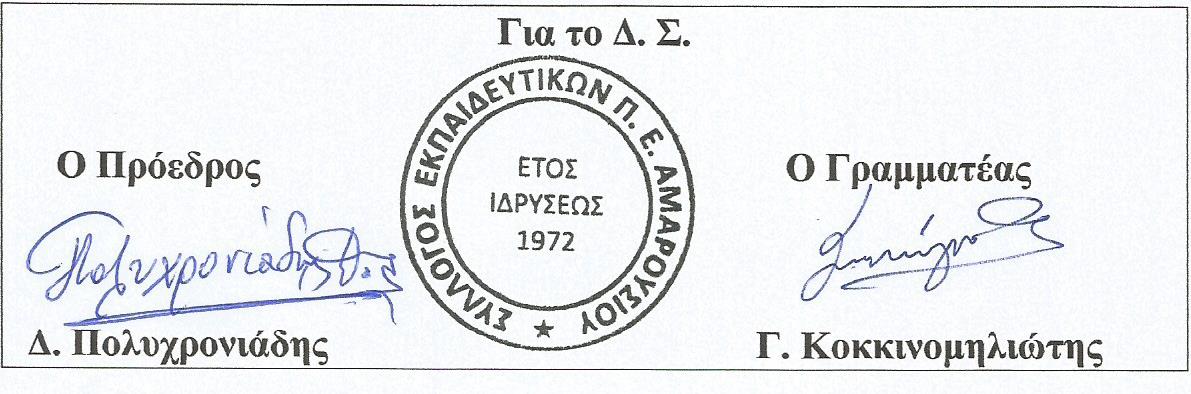 